Percival Lionel AndrewsPercival Lionel Andrews was the son of William and Louisa Andrews of ‘Highlands’, Merry Hill Road, an established Bushey family.  His father was a process mounter for a photography engraver and after leaving school, Percival became an engineer’s clerk. He enlisted in Watford at the age of 23 and served as Lance Corporal S4/218460 in the Army Service Corps. He was killed in Egypt on 9 November 1918, two days before the Armistice. He is commemorated at the Gaza War Cemetery, on the Bushey Memorial, at the Congregational Church and at St Peter’s Bushey Heath.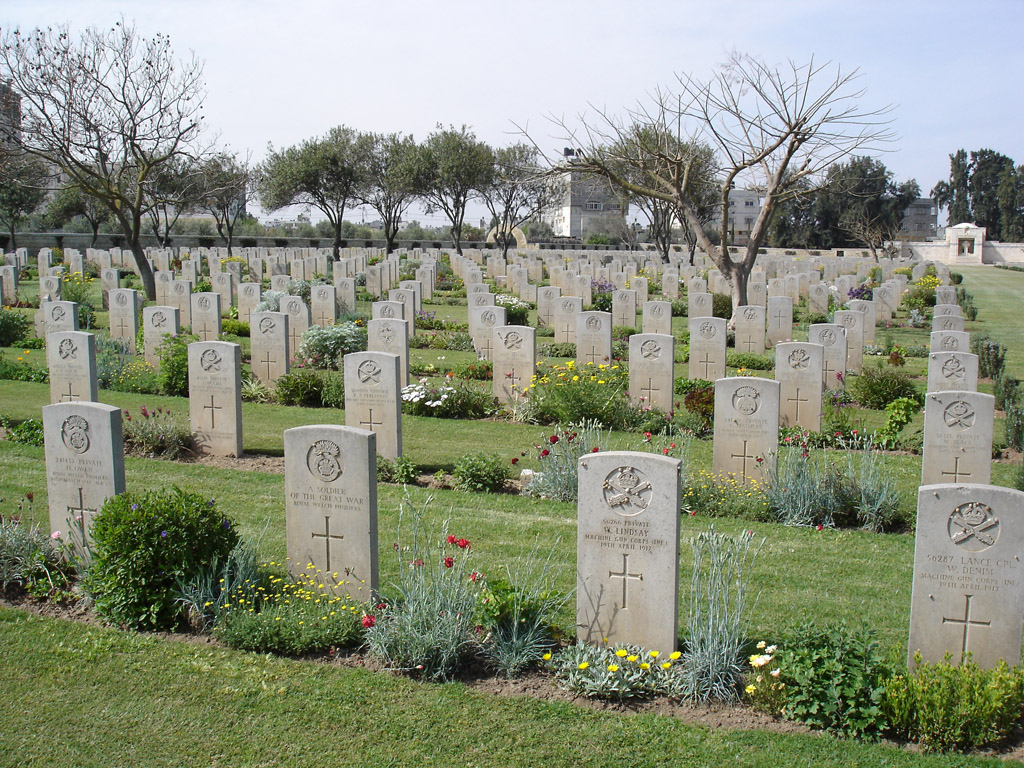 